Шановні колеги!Від імені колективу Одеського апеляційного суду сердечно вітаю вас із професійним святом – Днем Юриста!Нехай ваші професійні зусилля будуть винагороджені повагою і довірою громадян, впевненістю у надійному і справедливому захисті їх конституційних прав і свобод.Хай чисте сумління і власна гідність супроводжують вас на професійному шляху.Зичу вам здоров'я, радості, добра та світлого майбуття.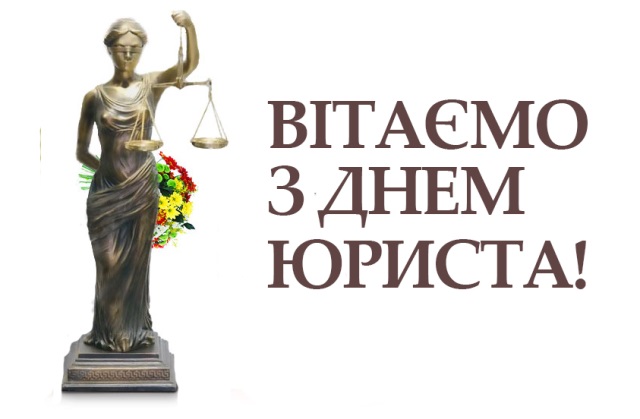 З найкращими побажаннямиголова Одеського апеляційного суду                           Григорій Колесніков